Знам`янська   міська   рада  Кіровоградської  області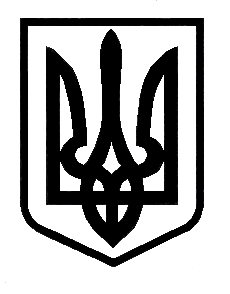 Розпорядженнявід 2  березня 2017 р.               		                	         		№5м. Знам`янкаПро скликання двадцять восьмої сесіїЗнам’янської міської ради сьомого скликання	Відповідно до плану роботи Знам’янської міської ради сьомого скликання на 2017 рік, керуючись п.8 ст.59  Закону України „Про місцеве самоврядування в Україні”:п р о п о  н у ю:Скликати двадцять восьму сесію Знам’янської міської ради сьомого скликання  17 березня 2017 року  о 9.00 год. у сесійній залі міської ради.Відділу забезпечення діяльності міської ради (нач.Н.Брунцвік) провести реєстрацію присутніх та запрошених  на сесію міської ради з 8 год.30 хв. до 8 год. 50 хв. 17 березня 2017 року.На розгляд сесії винести такі питання: Про депутатські запити. Про дострокове припинення повноважень депутата міської ради сьомого скликання. Звіт голови постійної комісії з питань депутатської діяльності, регламенту, етики та гласності. Звіт постійної комісії з питань освіти, культури, молоді та спорту за 2016 рік.Звіт постійної комісії з питань землекористування та будівництва Знам’янської міської ради сьомого кликання за 2016 рік. Про затвердження Регламенту Знам’янської міської ради сьомого cкликання у новій редакції. Звіт про виконання міського бюджету за 2016 рік.Про внесення змін до рішення міської ради від 23 грудня 2016 року №675 «Про міський бюджет на 2017 рік». Про внесення змін до рішення міської ради від 22 квітня 2016 року №194.Про встановлення на 1 квартал 2017 року розміру щомісячного преміювання міському голові.Про стан виконання делегованих повноважень з питань оренди комунального майна.Звіт щодо здійснення державної регуляторної політики за 2016 рік.Про хід виконання Програми розвитку малого та середнього підприємництва м.Знам’янка на 2015-2017 року за 2016 рік.Про хід виконання Міської програми розвитку сімейних форм виховання дітей-сиріт та дітей, позбавлених батьківського піклування на 2016-2018 роки за 2016 рік.Про хід виконання міської програми збереження історичної пам’яті  про Перемогу у Великій Вітчизняній війні на 2011-2020 роки за 2016 рік.Про стан виконання Програми соціального захисту населення міста Знам’янка за 2016 рік.Про затвердження передавальних актів.Про затвердження Статуту комунального підприємства «Знам’янський комбінат комунальних послуг»  у новій редакції.Про внесення  доповнень до Галузевої програми  розвитку «Охорона здоров’я» м.Знам’янка  на 2015- 2020 роки.Про надання згоди на виготовлення проекту землеустрою щодо відведення земельної ділянки гр.Єфременко А.О.Про надання згоди на виготовлення проекту землеустрою щодо відведення земельної ділянки гр.Чулюковій Г.Г.Про надання згоди на виготовлення проекту землеустрою щодо відведення земельної ділянки гр.Шагіну С.В.Про надання згоди на виготовлення проекту землеустрою щодо відведення земельної ділянки гр.Шалаєву М.М.Про надання дозволу на виготовлення технічної документації щодо встановлення меж земельної ділянки в натурі (на місцевості) гр.Бондаренко Л.В.Про надання дозволу на виготовлення технічної документації щодо встановлення меж земельної ділянки в натурі (на місцевості) гр.Коноплі Н.М.Про надання дозволу на виготовлення технічної документації щодо встановлення меж земельної ділянки в натурі (на місцевості) гр.Небензі О.М.Про надання дозволу на виготовлення технічної документації щодо встановлення меж земельної ділянки в натурі (на місцевості) гр.Язвенко В.В.Про надання дозволу на виготовлення технічної документації щодо встановлення меж земельної ділянки в натурі (на місцевості) гр.Доренку С.В.Про надання дозволу на виготовлення технічної документації щодо встановлення меж земельної ділянки в натурі (на місцевості) гр.Гриценко Н.В.Про надання дозволу на виготовлення технічної документації щодо встановлення меж земельної ділянки в натурі (на місцевості) гр.Єрьоменко А.О.Про відмову в наданні згоди на виготовлення проекту землеустрою щодо відведення земельної ділянки гр.Гончаренку О.А.Про уточнення площ земельних ділянок та видачу документів підтверджуючих право власності на земельну ділянку гр.Савлук М.Г.Про вилучення земельної ділянки у гр.Калашника С.А.Про надання дозволу на виготовлення технічної документації щодо встановлення меж земельної ділянки в натурі (на місцевості) (для подальшого заключення договору оренди земельної ділянки) гр.Андросовій М.М.Про затвердження проекту землеустрою щодо відведення земельної ділянки у постійне користування КП «Знам’янська обласна бальнеологічна лікарня» Кіровоградської обласної ради.Про звіт тимчасової контрольної комісії по перевірці якості та об’єму виконаних робіт по заміні вікон у закладах освіти за 2015 рік.Різне.Структурним підрозділам апарату управління Знам’янської міської ради підготувати проекти рішень з урахуванням вимог Регламенту Знам’янської міської ради сьомого скликання на розгляд постійних комісій міської ради та передати їх у паперовому та електронному вигляді  відділу забезпечення діяльності міської  ради до 02 березня  2017 року для організації друку матеріалів сесії.Рекомендувати головам постійних комісій міської ради провести засідання профільних комісій з розгляду питань порядку денного  10,14 березня  2017 року.Спільне засідання постійних комісій міської ради щодо обговорення проектів, що виносяться на розгляд двадцять восьмої сесії міської ради провести 15 березня 2017 року о 13.00  год. в залі засідань міської ради.Заступникам  міського голови, керуючій справами міськвиконкому, начальникам управлінь та відділів взяти участь у роботі сесії.Дане розпорядження оприлюднити на веб-сайті Знам’янської міської ради.Редакції газети Знам’янської міської ради «Знам’янські вісті» (гол.ред. Н.Коленченко) до 04 березня 2017  року оприлюднити дане розпорядження.Контроль за виконанням даного розпорядження покласти на секретаря міської ради Н.Клименко.                	                  Міський голова			С.Філіпенко